Муниципальное казенное дошкольное образовательное учреждение «Детский сад с. Башлыкент»Конспект непосредственно-образовательной деятельности по познавательному развитию«Цветик – семицветик»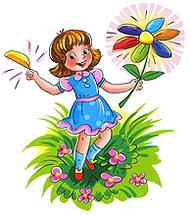                                                                        Воспитатель:  Меджидова Г.И.2018г.Программное содержание:Развивать познавательный интерес детей и упражнять в применении знаний и умений на практике.  Закрепить и обобщить приметы ранней весны; Закрепить классификацию о насекомых, цветах, птицах. Развивать умение устанавливать простейшие причинно-следственные связи; упражнять в проживании психоэмоционального состояния «удовольствие». Развивать внимание, память; Расширять словарный запас детей; Упражнять в словоизменении и употребление род.пад. имен сущ. в ед. ч. мн. числе. Создавать атмосферу творческого вдохновения, положительному эмоциональному комфорту.Оборудование: Конверт с письмом, с пятью лепестками, цветик – семицветик с  двумя лепестками,  картинки с временем  года, насекомые игрушки, картинки птиц, цветов, иллюстрации луга и сада, веточки в вазе с почками и с листочками, мольберт, картинки с эмоциями.Ход занятия: Воспитатель: Ребята, нам пришло письмо. Интересно от кого оно? (Достаёт цветик – семицветик). Ой, а это что такое? Дети: Цветок!Воспитатель: А из какой сказки этот цветочек?Дети: Цветик – семицветик!Воспитатель: Ребята, а помните мы с вами читали сказку цветик – семицветик. Там была девочка Женя. Вот  она прислала нам письмо и просит ей помочь. У неё разлетелись все лепестки от цветка. А сколько же осталось лепестков у цветка?Дети: два.Воспитатель: Правильно. А давайте поможем Жене вернуть лепестки?Дети: Давайте!Воспитатель: Для этого нам нужно будет выполнить задания, которые находятся в конверте.Воспитатель:  Я вам сейчас прочитаю  стихотворение-загадку:Светает рано по утрам,                                        Проталины и тут и там.                                        Ручей шумит как водопад.                                        Скворцы к скворечнику летят.                                        Звенят под крышами капели,                                        Медведь со снежной встал постели.                                        Всех солнышко теплом ласкает.                             Кто это время года знает? - Как вы догадались, что это весна? О каких приметах говорится в стихотворении? А какое время года сейчас? Почему вы так думаете? -  Наступила весна. Давайте вспомним, какое время года было перед весной? Будет после?                     -  Каждое время года состоит из трёх месяцев. Давайте вспомним названия весенних месяцев. (Март, апрель, май). Какой сейчас месяц? -  Вы знаете, что весна бывает ранняя, бывает середина весны и поздняя весна. Как вы думаете, в каком месяце какая весна? Сейчас мы рассмотрим картинки и попытаемся определить к какому периоду весны они относятся. Почему вы так думаете? (Дети подходят к столу, берут по очереди картинки, на которых изображены разные периоды весны, называют их и объясняют, почему они так думают). Дети: Работа с иллюстрациями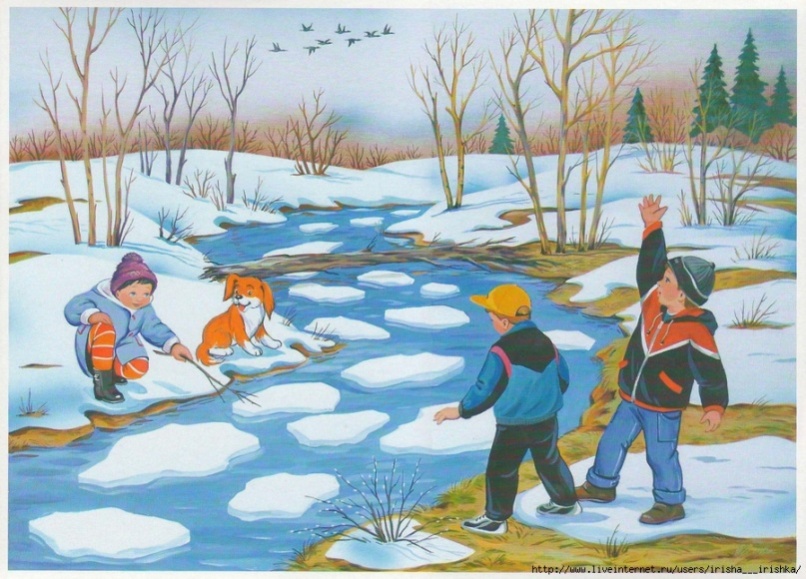 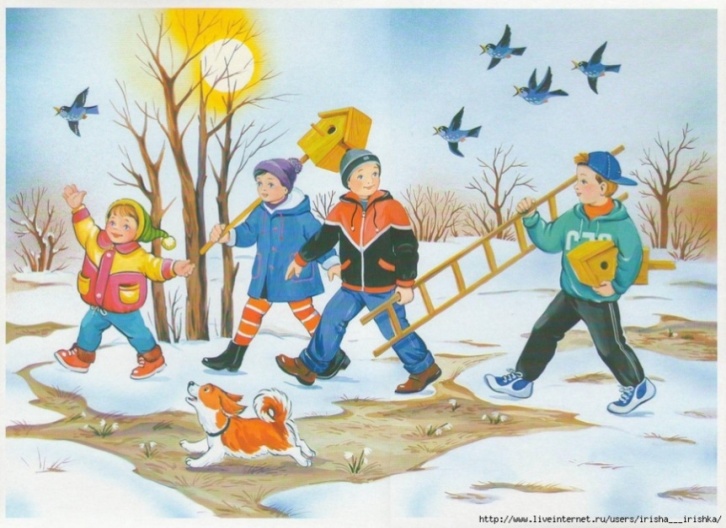 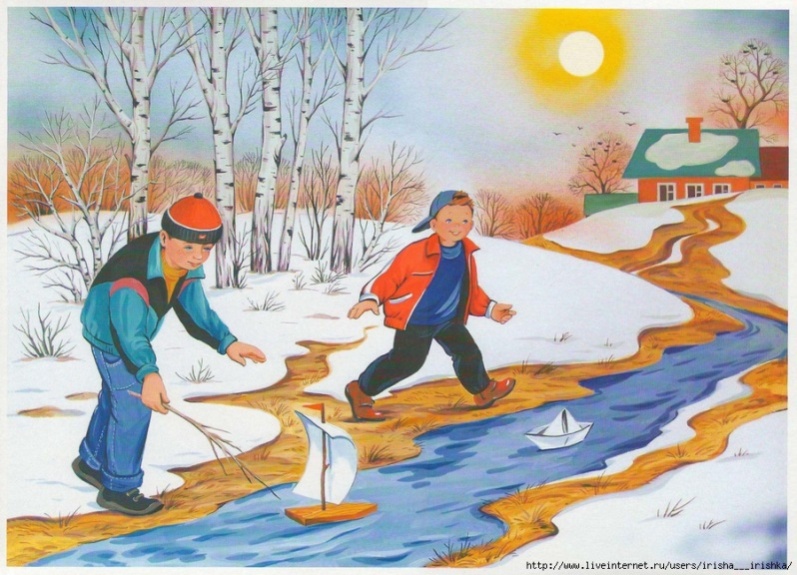 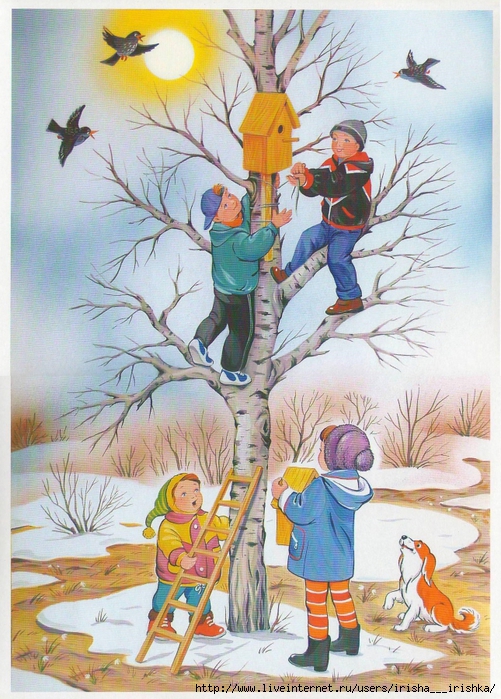 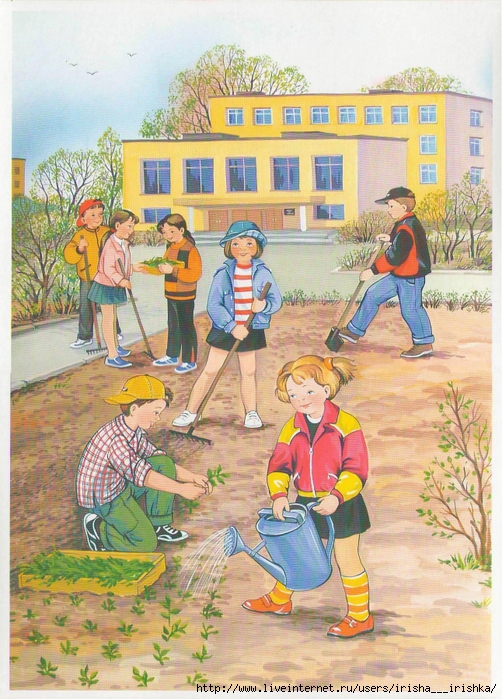 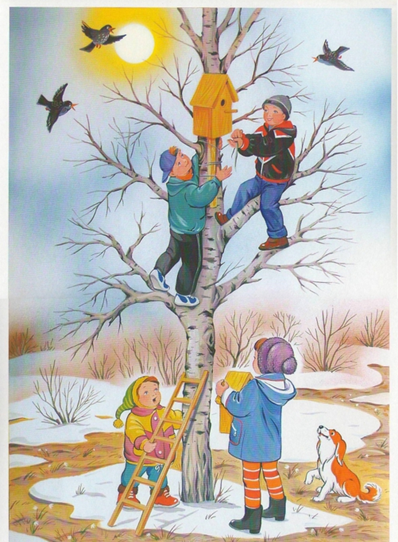 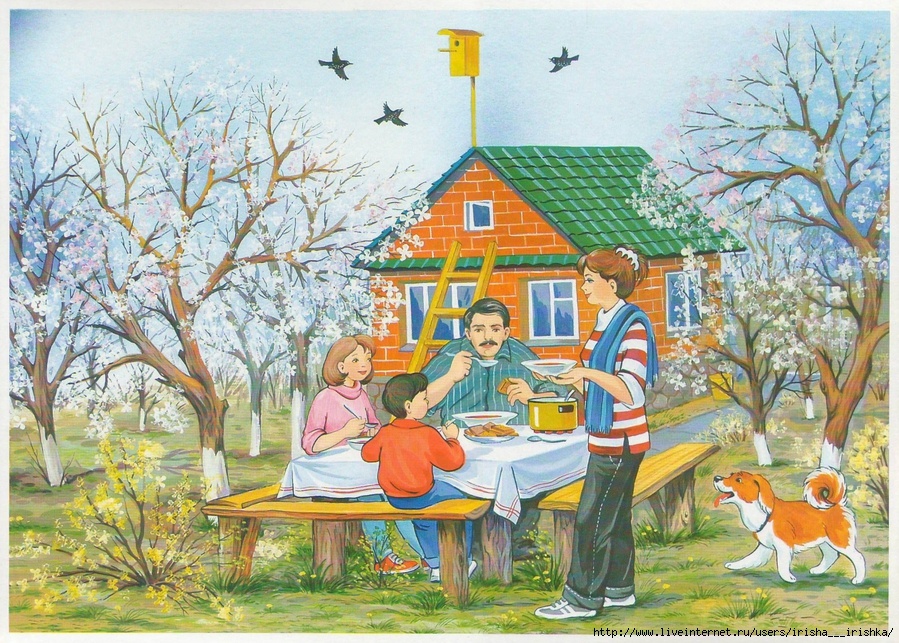 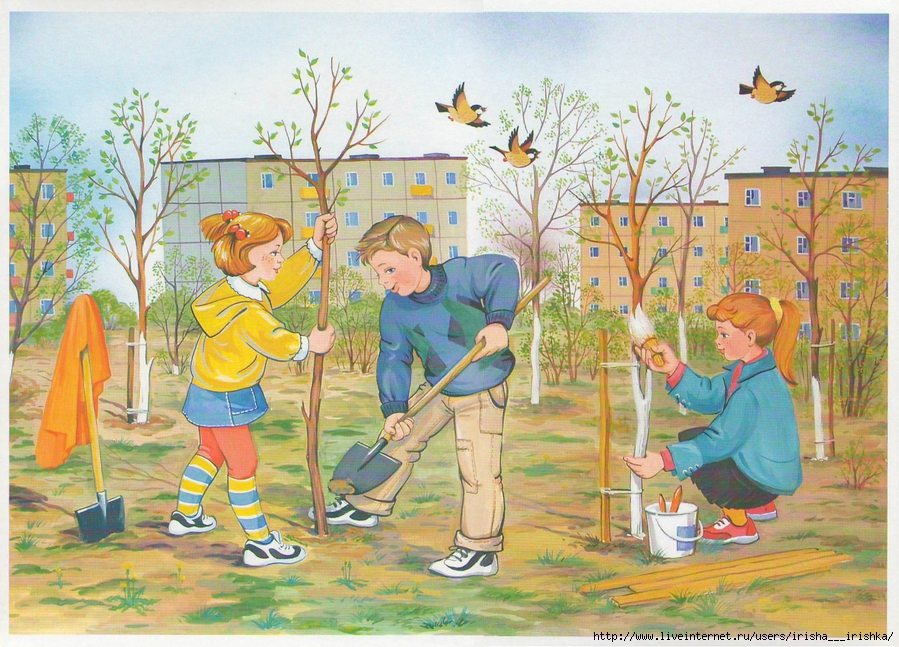 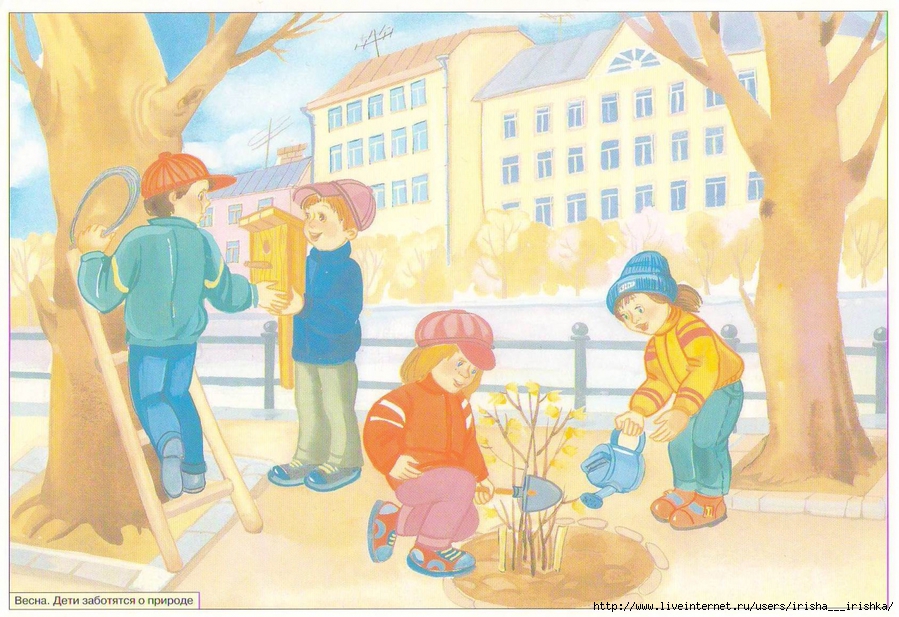 Воспитатель: Молодцы! Воспитатель: Справились мы с вами с этим заданием. И у нас появился один лепесток.Воспитатель  какого цвета (красный )идем дальше.Воспитатель: Ребята,  а весной просыпаются деревья и растения (цветы). Что происходит с деревьями как они просыпаются?Дети: почки набухают, появляются сережки, затем листочки.Воспитатель: А цветы на какие классификации делятся.Дети: полевые, садовые, луговыеВоспитатель: Ребята подойдите к столу и выберите  каждый себе цветок  и поставьте на мольберт садовые и полевые.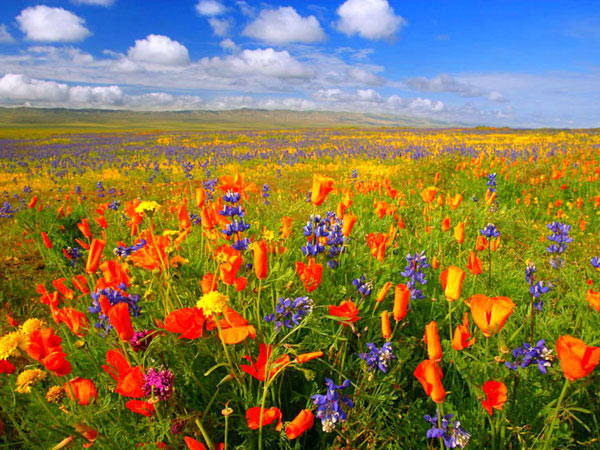 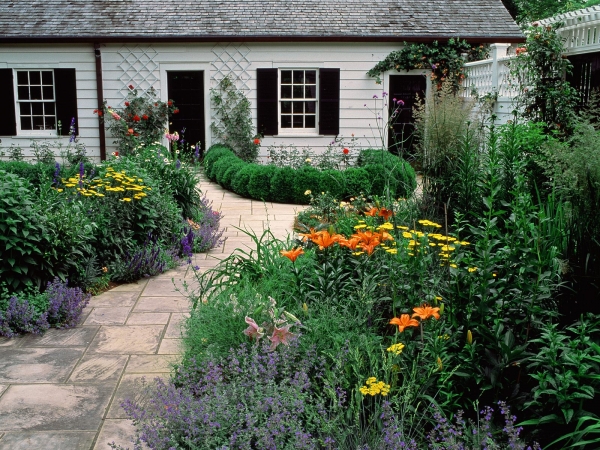 Воспитатель: Молодцы, ребята! Вы выполнили, задание и у нас появился ещё один лепесток. Какого он цвета?Ответ детей. ОранжевыйДостаёт лепесток, приклеивает его к цветку.Воспитатель: А теперь сколько стало лепестков?Дети: четыре.Воспитатель: Правильно, ребята! Молодцы!Воспитатель: Берет следующий лепесток( желтый )физминуткаНаши первые цветы распускают лепестки,Ветерок чуть дышит, лепестки колышет.Наши первые цветы закрывают лепестки.Тихо засыпают, головой качают.(Выполняют движения согласно тексту.)Воспитатель -  Но не только цветы появляются весной. Посмотрите, кто это? (Воспитатель открывает салфетку – под ней насекомые (игрушки). Детям задаются вопросы:Воспитатель: Ребята, одним словом назовите, что это такое?Дети: Насекомые.Воспитатель: А скажите, где спали насекомые?Дети: В коре деревьев и кустарниках, в земле, в дуплах ,в пнях,  в куче опавших листьях.Воспитатель: Каких насекомых мы уже видели на улице?Дети: мух, пчелВоспитатель: Какие, скоро появятся?Дети: бабочки, комары, жучки, паукиВоспитатель: Правильно, ребята. Воспитатель:Лепесток приклеиваем на мольберте. ( голубой )Воспитатель: Скажите мне, еще какие птицы возвращаются весной.Дети: Ласточки, журавли, цапли, лебеди, соловьи, жаворонки, аист.Воспитатель: А как можно назвать их одним словоДети: Перелетные.Воспитатель: Чем питаются птицы?Ответы детей. Насекомыми( червяками, жучками, мошками, лягушками)Воспитатель: А сейчас мы с вами поиграем  Дидактическая игра «Улетели птицы» (упражнение в словоизменении: употребление родительного падежа имен существительных в единственном и множественном числе).Нет (кого?) — нет лебедя, утки, цапли, жаворонка, аиста, журавляНет (кого?) — нет лебедей, уток, цапель, жаворонков, аистов, журавлей.Воспитатель: Молодцы и с этим заданием вы справились.Воспитатель: Ребята, а вот ещё один лепесток появился! Какого он цвета?( синий )Приклеивает лепесток к цветку.Воспитатель: А,теперь сколько стало лепестков?Дети:  Семь!Воспитатель: Правильно! Молодцы!Воспитатель: Ребята, давайте вспомним, какое настроение было у девочки Жени вначале, когда у неё разлетелись лепестки от цветка?Дети: Грустное, печальное.Воспитатель вызывает одного ребёнка и просит показать его на картинке грустное настроение.Воспитатель: А как вы думаете, а сейчас какое оно у неё?Дети: Весёлое, радостное.Воспитатель вызывает одного ребёнка и просит показать его на картинке весёлое настроение.Воспитатель: Правильно! Молодцы!Воспитатель: Ребята, вот мы и собрали весь цветик – семицветик.  Что вам запомнилось больше всего? Мы с вами очень хорошо провели время.  А за то что вы выполнили все задания, я вас хочу поблагодарить (дарю наклейки )